УтвержденоЗаведующий МБДОУ «Детский сад №143»_____________И.А. Волкова Паспорт группы раннего возрастаМуниципального бюджетного дошкольного образовательного учреждения «Детский сад № 143» 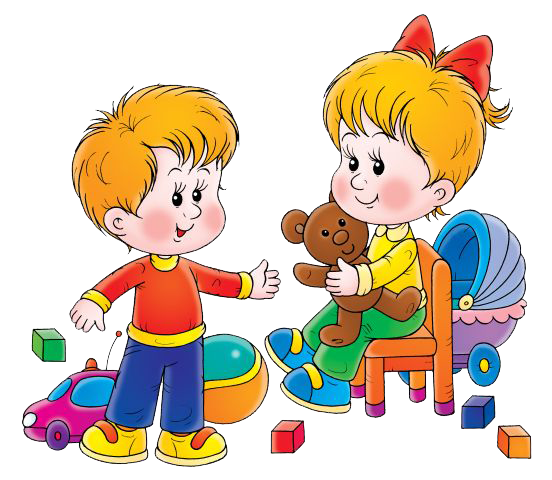 г. Дзержинск, 2020Воспитатели:Кириллова Ольга АлександровнаСпицина Екатерина ВладимировнаХарактеристики особенностей развития детейраннего  дошкольного  возраста  (1,5-2  года).Период    раннего    детства    имеет   ряд  качественных      физиологических      и   психических     особенностей,     которые     требуют  создания специальных условий для развития детей этого возраста.         Помимо  того  что  период  раннего  детства  —        один  из  самых  насыщенных  в  познавательном аспекте из всех возрастных периодов, в настоящее время наблюдается  заметная  акселерация  развития,  которая  отражается  на  результатах  развития  детей  раннего  возраста.  Многие  дети  имеют  более  высокие  показатели  уже  к  моменту  рождения,  раньше  начинаются  процессы  прорезывания            зубов,  хождения,  говорения.  Опережающим  отмечается  и  социальное  развитие,  значительно  раньше  отмечается  кризис трех лет.         Повышенная  ранимость  организма  ребенка,  недостаточная  морфологическая  и  функциональная зрелость органов и систем (быстрый темп развития осуществляется на  весьма  неблагоприятном  фоне  —         при  незрелости  психофизиологических  функций  организма,  а  это  повышает  ранимость).        Малыши  в  большей  степени  подвержены  заболеваниям     из-за   несовершенства      деятельности     внутренних     органов,   высокого  уровня  утомляемости,  им  трудно  переключиться  с  одной  деятельности  на  другую,  соответственно,    доминантой  становится  процесс  возбуждения  и  как  следствие   — устойчивое эмоциональное состояние.        Взаимосвязь       физического       и   психического       развития      —     это    общая  закономерность,  присущая  любому  возрасту,  но  в  раннем  детстве  она  проявляется  особенно  ярко,  потому  что  в  этот  период  происходит  становление  всех  функций  организма. Именно   в   раннем   детстве   учеными   отмечается   наиболее   прочная   связь   и  зависимость     умственного      и  социального      развития    от   физического     состояния     и  настроения   ребенка   (например:   ухудшение   здоровья   отражается   на   отношении   к  окружающему;  снижается  восприимчивость,  притупляется  ориентировочная  реакция, дети   теряют   приобретенные   умения:   речевые,   двигательные,   социальные).             Яркая  специфика  психофизиологических  и  индивидуальных  различий  (особенно  в  раннем  возрасте    важно    учитывать     индивидуальные,       психофизиологические         различия    — уровень  активности,  регулярность  биоритмов,  степень  комфортности  при  адаптации  любого      вида;    настроение,     интенсивность       реакций,     порог     чувствительности,  отвлекаемость, упорство и внимание).         Этому      возрасту     свойственно       удовлетворение       ребенком       естественных  психофизиологических потребностей:         — сенсомоторной потребности;         — потребности в эмоциональном контакте;         —   потребности   во   взаимодействии   и   общении   со   взрослыми            (контактное  общение   в   2—3   месяца;      познавательное   общение   в   3—10   месяцев;          вербально- невербальное  общение  в  10  месяцев—1,5  года;  игровое  и  деловое  общение  в  1,5—3 года).         Специфичностью проявления нервных процессов у ребенка являются:         —  легкость  выработки  условных  рефлексов,  но  при  этом  же  —  сложность  их  изменения;         — повышенная эмоциональная возбудимость;         — сложность переключения процессов возбуждения и торможения;         — повышенная эмоциональная утомляемость.         Развитие  детей  раннего  возраста  имеет  свою  неповторимую  специфику,  что  выражается в тесной взаимосвязи физиологических и психологических компонентов.         На третьем году жизни  ребенок вырастает в среднем на 7—8 см, прибавка в  весе  составляет  2—2,5  кг.  Дети  активно  овладевают  разнообразными  движениями.  Растущие  двигательные  возможности  позволяют  детям  более  активно  знакомиться  с  окружающим   миром,   познавать   свойства   и   качества   предметов,   осваивать   новые  способы  действий,  но  при  этом  малыши  еще  не  способны  постоянно  контролировать  свои  движения.  Поэтому  воспитателю  необходимо  проявлять  повышенное  внимание  кдействиям детей, оберегать их от неосторожных движений, приучать к безопасному поведению  в среде сверстников.         Организм       младших      дошкольников        недостаточно       окреп.     Дети     легко  подвергаются инфекциям. Особенно часто страдают их верхние дыхательные пути, так  как объем легких ребенка пока небольшой и малыш вынужден делать частые вдохи и  выдохи. Эти особенности детей воспитателю надо постоянно иметь в виду: следить за  чистотой воздуха в помещении, за правильным дыханием детей (через нос, а не ртом)  на прогулке, во время ходьбы и подвижных игр.         В  младшем  возрасте  интенсивно  развиваются  структуры  и  функции  головного  мозга  ребенка,  что  расширяет  его  возможности  в  познании  окружающего  мира.  Для  детей этого возраста характерно наглядно-действенное и наглядно-образное мышление.  Дети «мыслят руками»: не столько размышляют, сколько непосредственно действуют.  Чем   более  разнообразно  использует  ребенок  способы  чувственного  познания,  тем  полнее  его  восприятие,  тоньше  ощущения,  ярче  эмоции,  а  значит,  тем  отчетливее  становятся его представления о мире и успешнее деятельность. На  третьем  году   жизни  заметно  возрастает  речевая   активность  детей,  они  начинают     проявлять     живой    интерес    к   слову.   Это    обнаруживается      в  детских  высказываниях   и   вопросах,   а   также   в   игре   словами.   Малыши   изменяют   слова,  придумывают       новые,    которых     нет   в  речи    взрослых;    идет    быстрое    освоение  грамматических форм.         Под влиянием общения со взрослыми, речевых игр и упражнений к трем годам  ребенок  начинает  успешно  использовать  простые  и  распространенные  предложения,  воспроизводить  небольшие  стишки  и  потешки,  отвечать  на  вопросы.  Своевременное  развитие  речи  имеет   огромное  значение  для  умственного  и  социального  развития  дошкольников.         Общение  детей  с  воспитателем  постоянно  обогащается  и  развивается.  Это  и  эмоциональное        общение      (обмен     положительными          эмоциями),      и    деловое,  сопровождающее        совместную     деятельность     взрослого    и   ребенка,   а  кроме    того,  познавательное  общение.  Дети  могут  спокойно,  не  мешая  друг  другу,  играть  рядом,  объединяться  в  игре  с  общей  игрушкой,  развивать  несложный  игровой  сюжет  из  нескольких     взаимосвязанных       по   смыслу     эпизодов,    выполнять     вместе    простые  поручения.Режим дня (холодный период)Режим дня (теплыйпериод)Учебный планПомещения и оборудование группыРаздевалка (площадь – 17,2 кв.м.)Информационный стенд для родителей  «Для Вас Родители»Ширмы и папки-передвижки с обновляющейся информацией на разные темыСтенд « Наше творчество» (выставка детских работ)Индивидуальные шкафчики для раздевалки с определителями индивидуальной принадлежности (яркими картинками)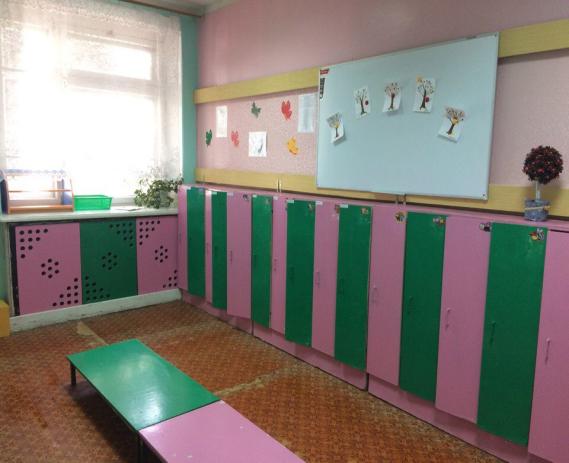 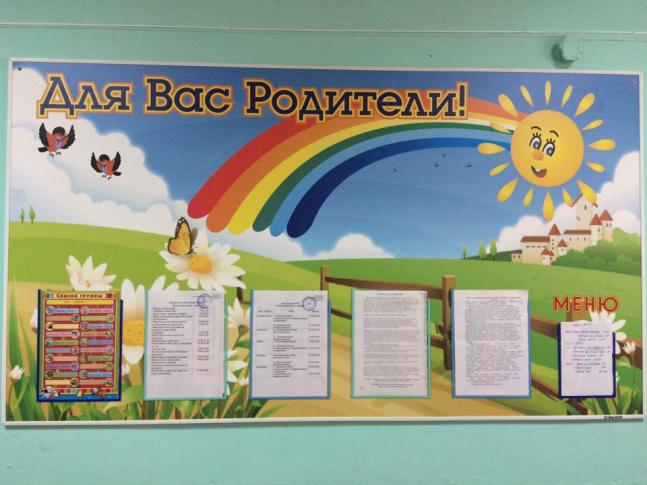 	Спальная комната (площадь – 56,0 кв.м)Санузел (площадь – 16,9кв.м.)                                                         Буфетная Групповая комната (площадь – 51,1 кв.м.)О.О.Физическое развитие:Спортивный центр.Плоскостные дорожки, ребристая доскаМини-матМешочки с пескомКорзина для метания мячейМячи резиновые разного размераОбруч малыйАтрибуты к подвижным играм (ленточки,флажки,платочки, султанчики)Набор разноцветных кеглей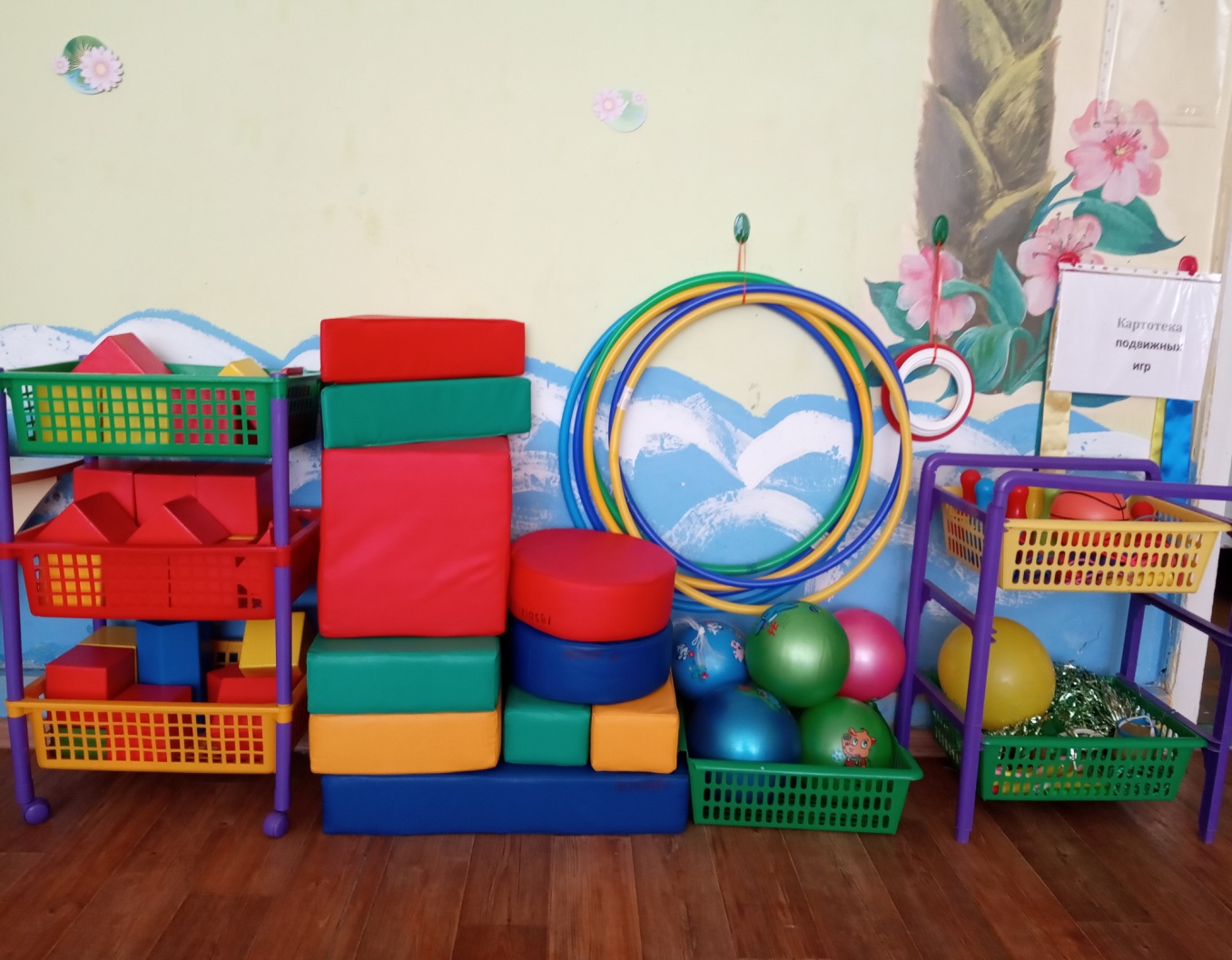 О.О. Художественно – эстетическое развитиеЦентр музыкиИгрушки - музыкальные инструменты ( барабан, балалайка, бубен, металлофон, колокольчик, дудочка, погремушки)Картинки к песням, исполняемым на музыкальных занятияхМузыкальные игрушки: музыкальные молоточки, шумелки,         неваляшкиВ аудиозаписи: детские песенки, фрагменты детских музыкальных произведений, песенного фольклора, записи звуков природыАльбомы с изображением музыкальных инструментов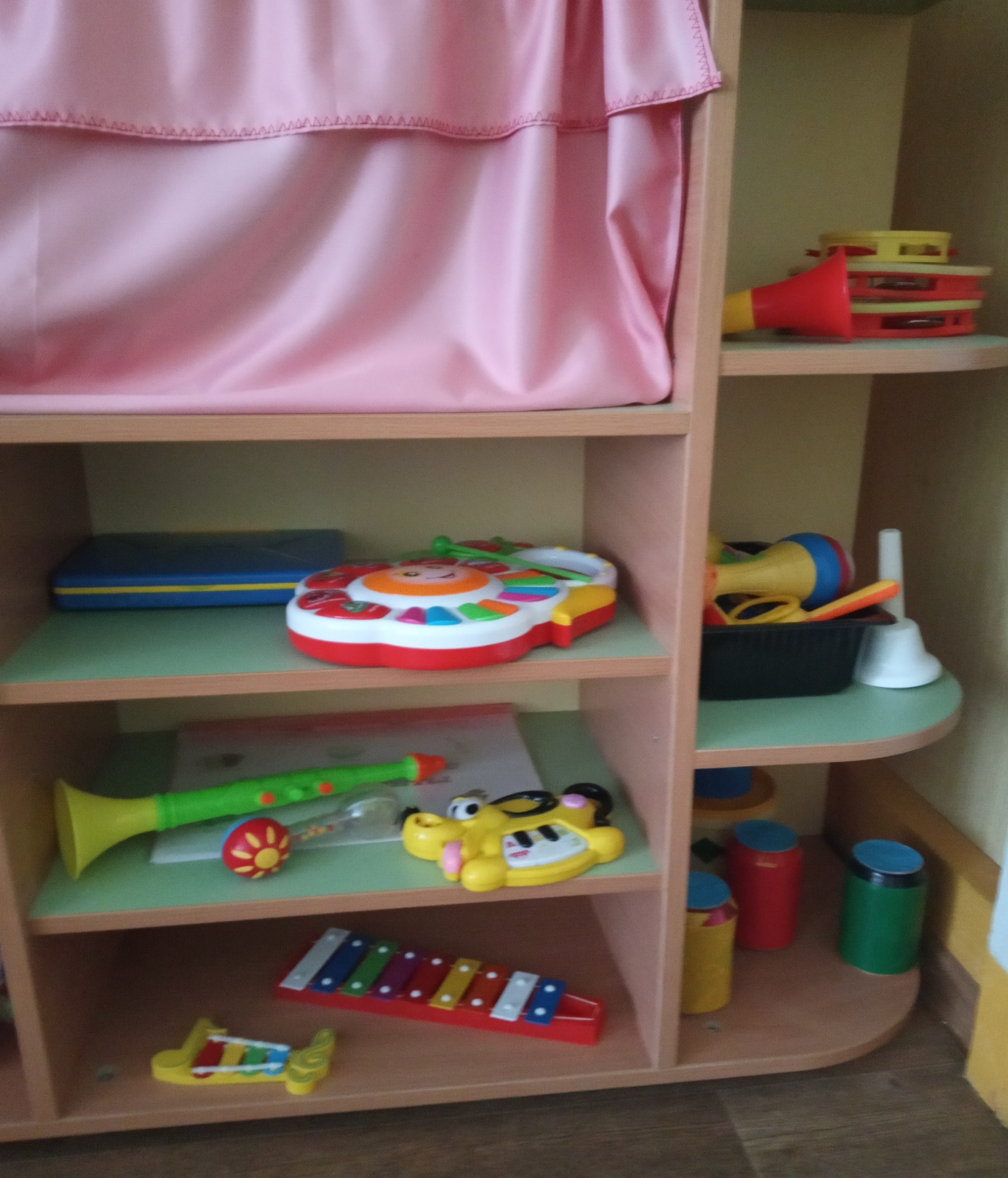 Центр театраНабор перчаточных кукол к сказкамКуклы би-ба-боШирма для кукольного театра Наборы пальчиковых кукол по сказкамМаски животных, шапочки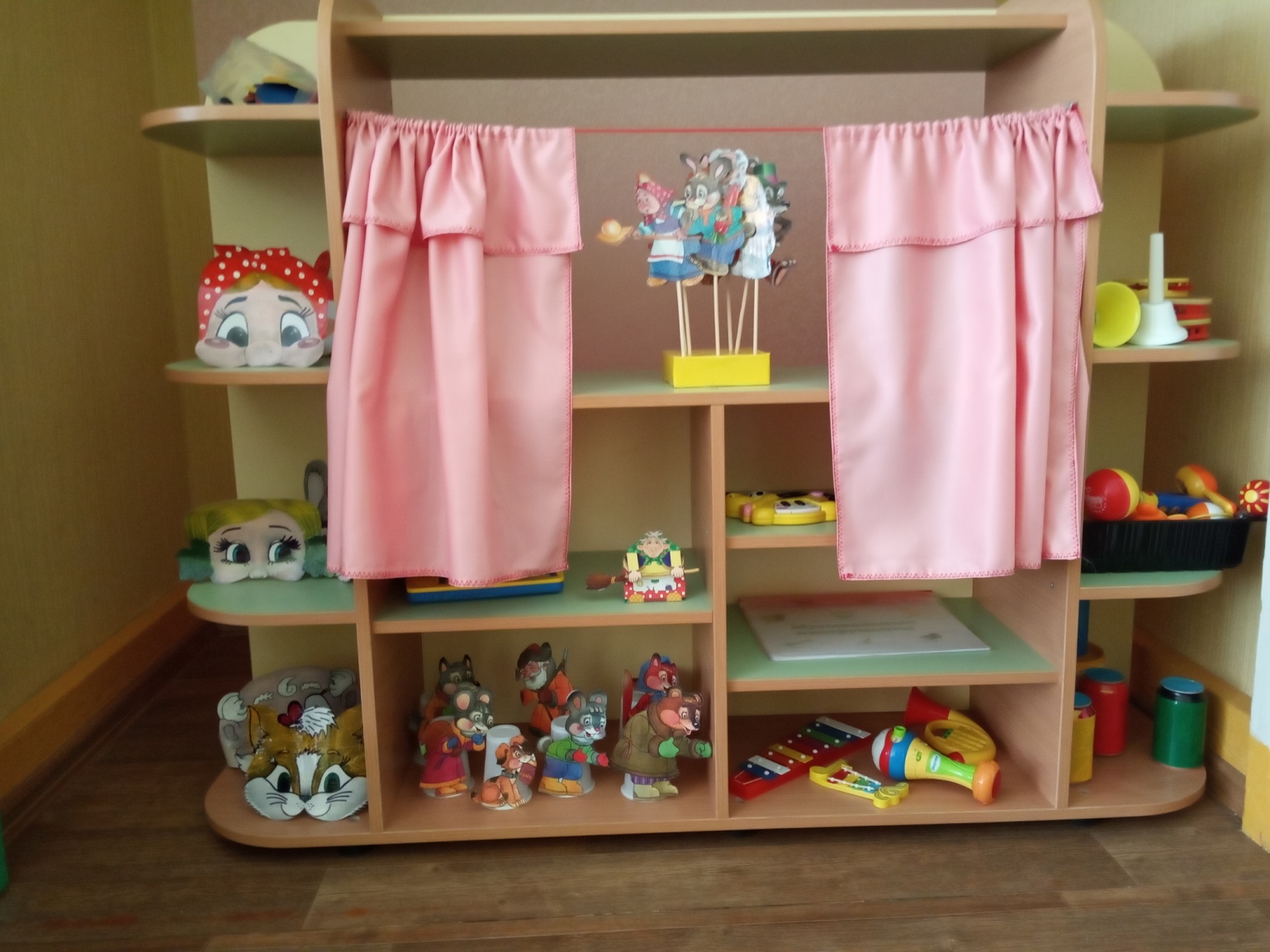 Центр изодеятельностиПроизведения народного искусства (матрешки, глиняные игрушки), альбомы с рисунками и фотографиями произведений декоративно-прикладного искусстваЗаготовки для рисования, вырезанные по разной формеБумага тонкая и плотная, картонЦветные карандаши (6 основных цветов)Гуашь (6 основных цветов)Кисти, подставки под кистиЦветные мелки, восковые мелки,ПластилинЕмкости для промывания ворса кистей от краскиПечатки для нанесения узоров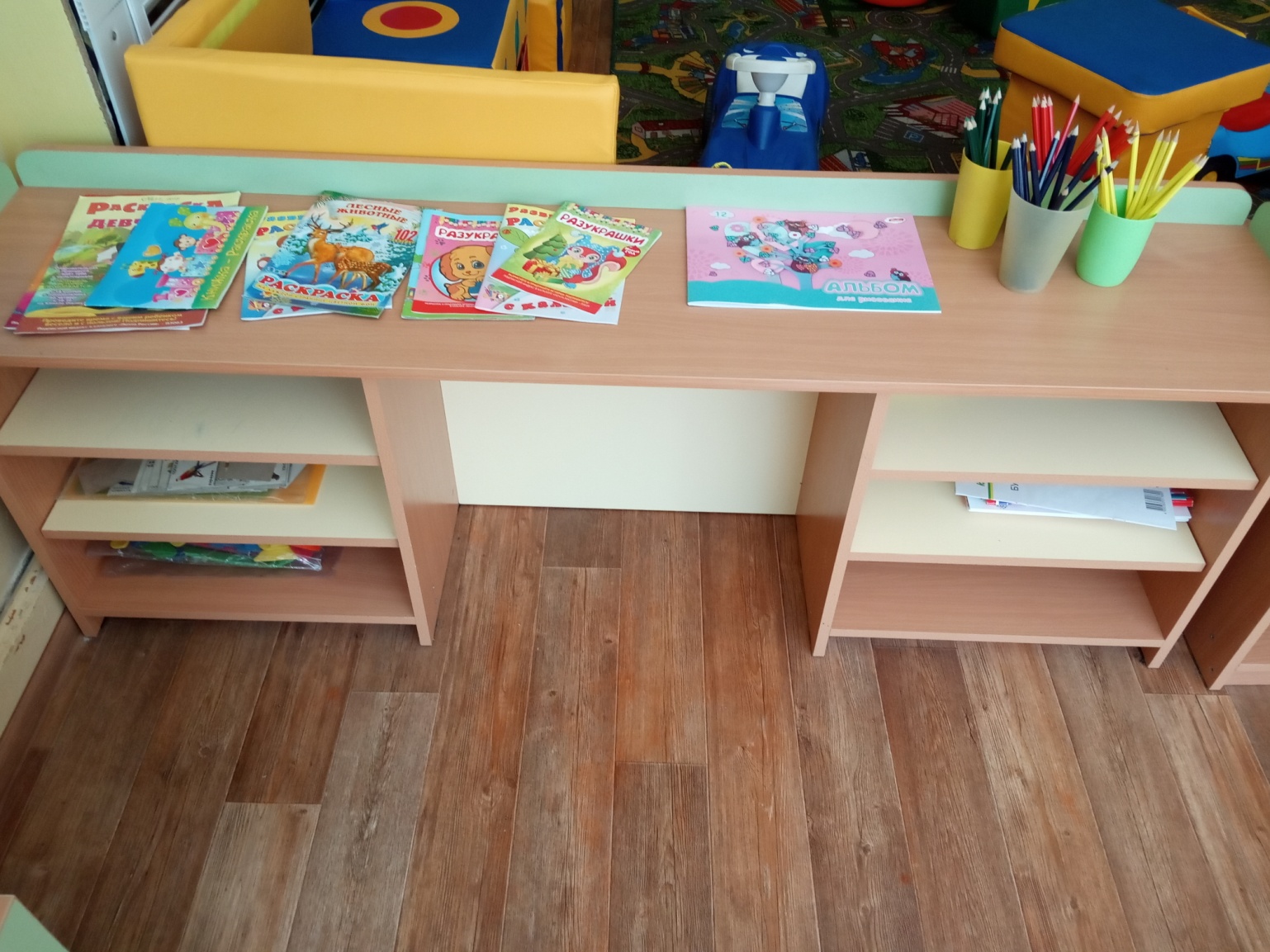 Центр конструирования.Мягкие поролоновые крупные модулиКонструкторы разного размера (напольные и настольные)Схемы  - образцы построекТранспортные игрушки  для обыгрывания – автомобили грузовые, легковыеО.О. Социально – коммуникативное развитиеЦентр игрыДидактическая куклаТранспортные игрушки (машины разных размеров и назначения)Кукольная мебель: стол, стулья, диванчик, шкаф, телефон, часы, коляски для куколНабор для кухни: плита, кран, стол и стулья.Игрушечная посуда: набор чайной посуды, набор кухонной посуды, набор столовой посуды.Куклы в одежде мальчиков и девочек .Коляски для кукол (2 шт.)Комплекты одежды и постельных принадлежностей для кукол.Атрибуты для ряженья (шляпы, очки, бусы, шарфы, ленты, юбки), плечики для одеждыПредметы-заместители.Атрибуты для игр «Магазин», «Больница», «Парикмахерская», «Гараж»Многофункциональные ширмы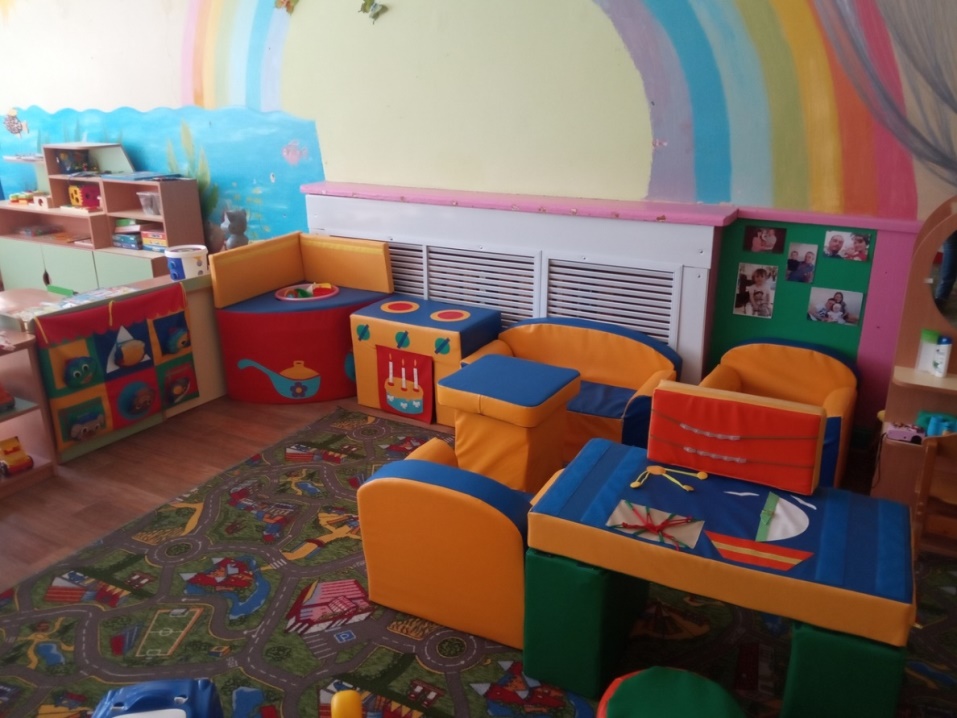 О.О. Познавательное развитиеЦентр природыКартины – пейзажи с изображением всех времен годаИллюстрации, изображающие различные состояния погодыКомнатные растения с крупными  и мелкими листьями (фикус, бегония, аспарагус)Муляжи овощей и фруктовИнвентарь для ухода за растениями и животными (лейки, ведерки)Реалистически выполненные игрушки - животныеИллюстрации с изображением кустарников, деревьев, трав, цветовТематические картинки «Животные и их детеныши», «Обитатели леса»Емкости для измерения, пересыпания, исследования, храненияПодносы« Волшебный мешочек»Игрушка «Мыльные пузыри»Маленькие зеркалаМагнитыФормочки для изготовления цветных льдинокИгрушки со светозвуковым эффектом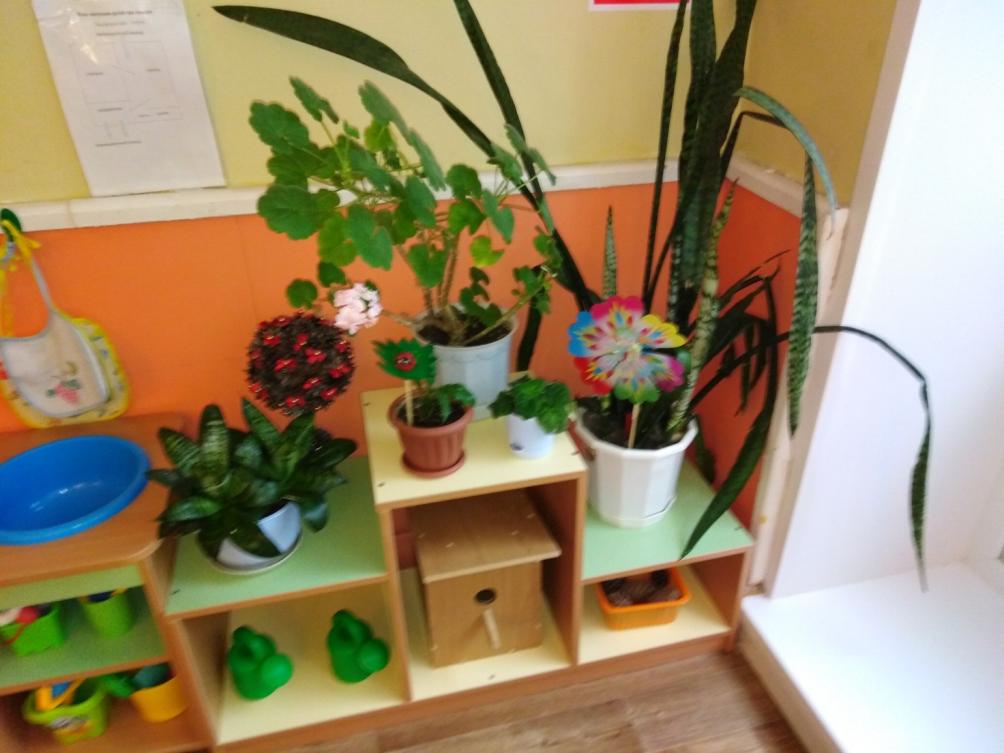 Центр воды и пескаСтол-поддон для экспериментирования с водой и пескомПредметы-орудия для переливания и вылавливанияПлавающие и тонущие игрушкиФормочки различной формыПредметы-орудия: совочки, лопатки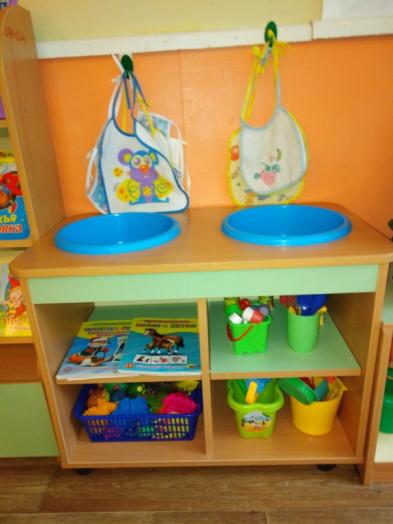 Центр познавательного развития Предметные и сюжетные картинки, тематические наборы картинок (одежда, мебель, овощи, фрукты, животные)Мозаика крупнаяПирамидки Парные картинкиРазрезные картинкиГеометрические плоскостные и объемныеформы различные по цвету, размеру.Кубики с предметными картинками (4 кубика)Настольно-печатные игры.ФланелеграфИгрушки-вкладышиИгрушки-забавы заводныеКалейдоскопПособия на развитие мелкой моторики (пуговицы, шнуровки, молнии)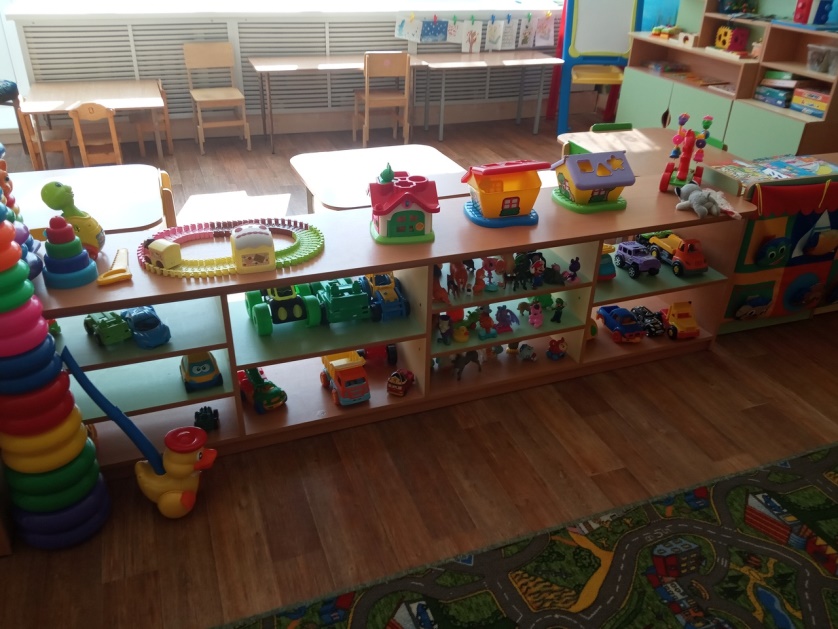 О.О. Речевое развитиеЦентр книгиДетские книги по программе и любимые книги детей.Иллюстрации к детским произведениямИгрушки для обыгрывания содержания литературного произведения Сюжетные картинки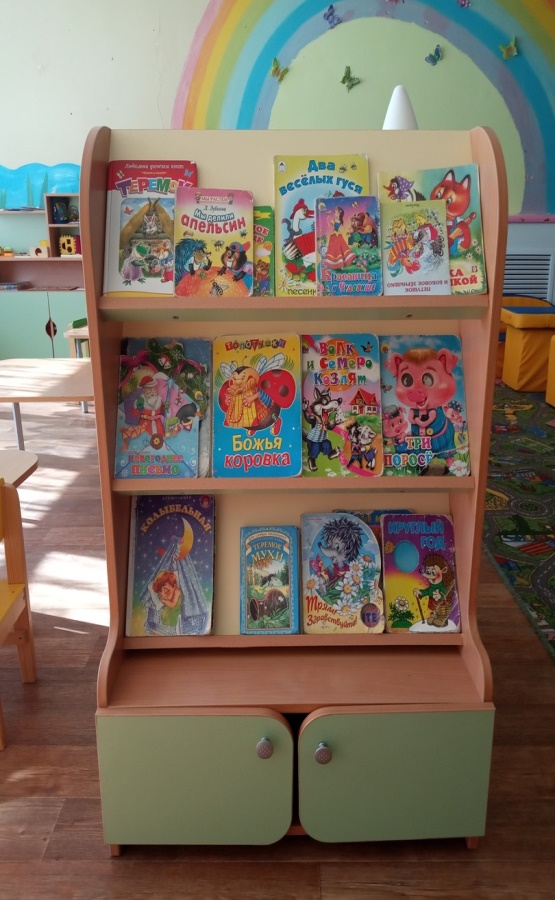 Методическое обеспечениеПрием, осмотр, игры6.00-7.50Утренняя гимнастика7.50-7.55Подготовка к завтраку, завтрак7.55-8.25Игры, подготовка к образовательной деятельности8.25-8.40Образовательная деятельность, развивающие подгрупповые образовательные ситуации на игровой основе (ООД)8.40-8.499.00-9.09II завтрак9.10-9.20Игры, подготовка к прогулке, прогулка 9.20-11.20Возвращение с прогулки11.20-11.30Подготовка к обеду, обед, подготовка ко сну11.30-12.00Дневной сон12.00-15.00Постепенный подъем, воздушные процедуры15.00-15.30Подготовка к полднику, полдник15.30-15.50Игры, досуги, совместная деятельность с детьми, самостоятельная деятельность по интересам15.50-16.20Подготовка к прогулке, прогулка. Уход детей домой.16.20-18.00Режимные моментыУтренний прием,  игры, общение, утренняя гимнастика, самостоятельная деятельность6.00-8.00Подготовка к завтраку, завтрак8.00-8.30Самостоятельные игры (в ран.возрасте-игры)8.30-9.00Подготовка к прогулке, прогулка9.00-11.10Второй завтрак10.00-10.10Возвращение с прогулки, игра, водные процедуры11.10-11.30Подготовка к обеду, обед.11.30-12.00Подготовка ко сну, сон.12.00-15.00Постепенный подъем, воздушные, водные процедуры, игры15.00-15.30Подготовка к полднику, полдник15.30-15.50Игры, досуги, самостоятельная деятельность по интересам15.50-16.00Подготовка к прогулке, прогулка16.00-18.00Уход домой18.00№Направление развитияКоличество образовательных ситуаций и занятий в неделю/в год№Направление развитияПервая младшая группа1Физическое развитие2 занятия физической культурой/722Речевое развитиеРазвитие речи1 образовательная ситуация, а также во всех образовательных ситуациях/36Чтение художественной литературы1 образовательная ситуация в 2 недели/183Познавательное развитиеМатематическое и сенсорное развитие1 образовательная ситуации/36Исследование объектов живой и неживой природы, экспериментирование1 образовательная ситуация в месяц/94Социально-коммуникативное развитиеПознание предметного и социального мира1 образовательная ситуация в месяц/95Художественно-эстетическое развитиеРисование1 образовательная ситуация в неделю/36Лепка1 образовательная ситуация в неделю/36Аппликацияконструирование1 образовательная ситуация в неделю/36Музыкальная деятельность2 музыкальных занятия/72Всего в неделю10 образовательных ситуаций и занятийВсего в год360ОбразовательнаяобластьПрограммно-методическое обеспечение образовательной деятельностиФизическое развитие«Детство: Примерная образовательная программа дошкольного образования/ Т.И.Бабаева,А.Г.Гогоберидзе,О.В.Солнцеваидр.–Спб.:ООО «ИЗДАТЕЛЬСТВО «ДЕТСТВО-ПРЕСС», 2017.- 352 с.Физическое развитие. Планирование работы по освоению образовательной области детьми 2-4 лет по программе «Детство»/авт.-сост. Е.А. Мартынова, Н.А. Давыдова, Н.Р. Кислюк, И.М. Сучкова – Волгоград: Учитель, 2016Познавательное развитие«Детство: Примерная образовательная программа дошкольного образования/ Т.И.	Бабаева, А.Г.Гогоберидзе,	О.В.	Солнцева	и	др.	–Спб.:ООО«ИЗДАТЕЛЬСТВО «ДЕТСТВО-ПРЕСС», 2017- 352 с. .Т.М. Бондаренко «Практический материал по освоению образовательных областей в первой младшей группе» ООО «Метода»,2013г.,256сХомякова Е.Е. «Комплексные развивающие занятия с детьми раннего возраста» ООО «ИЗДАТЕЛЬСТВО «ДЕТСТВО-ПРЕСС»,2014,128сО.Э. Литвинова «Познавательное развитие ребенка раннего дошкольного возраста.	Планирование	образовательной	деятельности.»	Спб.:	ООО«ИЗДАТЕЛЬСТВО «ДЕТСТВО-ПРЕСС», 2016- 256 с.Речевое развитие«Детство: Примерная образовательная программа дошкольного образования/ Т.И. Бабаева, А. Г. Гогоберидзе, О.В. Солнцева и др. – Спб.:ООО «ИЗДАТЕЛЬСТВО «ДЕТСТВО-ПРЕСС», 2017. - 352 с.О.Э. Литвинова Речевое развитие детей раннего возраста. Словарь. Звуковая культура речи. Грамматический строй речи. Связная речь. Конспекты занятий. Ч.1.- Спб.: ООО «ИЗДАТЕЛЬСТВО «ДЕТСТВО-ПРЕСС», 2016.- 128с.О.Э. Литвинова Речевое развитие детей раннего возраста. Восприятие художественной	литературы. Конспекты	занятий.	Ч.2.-	Спб.:	ООО «ИЗДАТЕЛЬСТВО «ДЕТСТВО-ПРЕСС», 2016.- 144с.О.Э. Литвинова Речевое развитие детей раннего возраста. Владение речью, как средством общения». Конспекты занятий. Ч.3.- Спб.: ООО «ИЗДАТЕЛЬСТВО«ДЕТСТВО-ПРЕСС», 2016.- 128с.Социально-коммуникативноеразвитие1.  «Детство: Примерная образовательная программа дошкольного образования/Т.И.	Бабаева,	А.	Г.	Гогоберидзе,	О.В.	Солнцева	и	др.	–	Спб.:	ООО«ИЗДАТЕЛЬСТВО «ДЕТСТВО-ПРЕСС», 2017. - 352 с.2. О.Э. Литвинова «Познавательное развитие ребенка раннего дошкольного возраста» Детство-Пресс, 2016 г.Художественно- эстетическое развитие«Детство: Примерная образовательная программа дошкольного образования/ Т.И.Бабаева, А.Г.Гогоберидзе, О.В.Солнцева и др.–Спб.:ООО«ИЗДАТЕЛЬСТВО «ДЕТСТВО-ПРЕСС», 2017. - 352 с.Литвинова О.Э. Художественно-эстетическое развитие ребенка раннего дошкольного возраста (изобразительная деятельность). Планирование образовательной деятельности. - Спб.: ООО «ИЗДАТЕЛЬСТВО «ДЕТСТВО- ПРЕСС», 2014. - 128 с.Литвинова О. Э. «Конструирование с детьми раннего дошкольного возраста. Конспекты совместной деятельности с детьми 2-3 лет» – Спб.:ООО«ИЗДАТЕЛЬСТВО «ДЕТСТВО-ПРЕСС», 2017. - 160 с.Н.Н. Леонова Художественное творчество. Опыт освоения образовательной области по программе «Детство»: планирование, конспекты. Первая младшая группа. – «Детство-пресс» 2014,169с.И.Е.Яцевич «Музыкальное развитие дошкольников на основе примерной образовательной программы «Детство» Содержание, планирование, конспекты, сценарии, методические советы.